__________________2021 г.					                    №  ____________О внесении изменений в постановление администрации г. Канска от 22.10.2021 № 889 «О проведении спортивного праздника «Марафон аэробики»На основании календарного плана спортивно-массовых и оздоровительных мероприятий и соревнований с участием спортсменов и команд города Канска на 2021 год, положения о проведении спортивного праздника «Марафон аэробики», в целях развития массовой физической культуры и спорта, пропаганды здорового образа жизни, руководствуясь ст. 30, 35 Устава города Канска, ПОСТАНОВЛЯЮ: 1. Внести изменения в приложение № 2 «План мероприятий по подготовке и проведению спортивного праздника «Марафон аэробики» постановления администрации г. Канска от 22.10.2021 № 889 «О проведении спортивного праздника «Марафон аэробики».1.1. Приложение № 2 «План мероприятий по подготовке и проведению спортивного праздника «Марафон аэробики» постановления администрации г. Канска от 22.10.2021 № 889 «О проведении спортивного праздника «Марафон аэробики» дополнить следующими пунктами:2. Ведущему специалисту Отдела культуры администрации г. Канска (Н.А. Нестеровой) опубликовать настоящее постановление в официальном печатном издании и разместить на официальном сайте муниципального образования город Канск в сети Интернет.3. Контроль за исполнением настоящего постановления возложить на заместителя главы города по социальной политике Ю.А. Ломову.4. Постановление вступает в силу со дня подписания.Исполняющий обязанностиГлавы города Канска                                                                   Е.Н. Лифанская                                                                     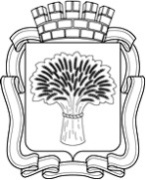 Российская ФедерацияАдминистрация города Канска
Красноярского краяПОСТАНОВЛЕНИЕРоссийская ФедерацияАдминистрация города Канска
Красноярского краяПОСТАНОВЛЕНИЕРоссийская ФедерацияАдминистрация города Канска
Красноярского краяПОСТАНОВЛЕНИЕРоссийская ФедерацияАдминистрация города Канска
Красноярского краяПОСТАНОВЛЕНИЕРоссийская ФедерацияАдминистрация города Канска
Красноярского краяПОСТАНОВЛЕНИЕ7.Организация медицинского обслуживания в дни спортивного праздника (в соответствии с пунктом 7 постановления)04.12.2021Дом спорта «Текстильщик»МБУ ФСК «Текстильщик»(В.Ф. Сакс)КГБУЗ «Канская межрайонная больница» (А.В. Кудрявцев)8.Обеспечение безопасности движения и охраны общественного порядка на местах проведения спортивного праздника04.12.2021Дом спорта «Текстильщик»МО МВД России «Канский» (Н.В. Банин)